Паспорт инвестиционной площадкиПромышленновский муниципальный округ, площадка под строительство квартала жилых домов1. Положение и окружение инвестиционной площадки 2.  Правовой статус инвестиционной площадки3. Характеристика территории инвестиционной площадки 4. Характеристика инженерной инфраструктуры инвестиционной площадки5. Основные параметры расположенных на площадке зданий и сооружений: 6. Характеристика доступной ресурсно-сырьевой базы 7. Трудовые ресурсы8. Сведения о владельце (собственнике) площадки:Приложение к паспорту: схема размещения земельного участка.Схема размещения земельного участка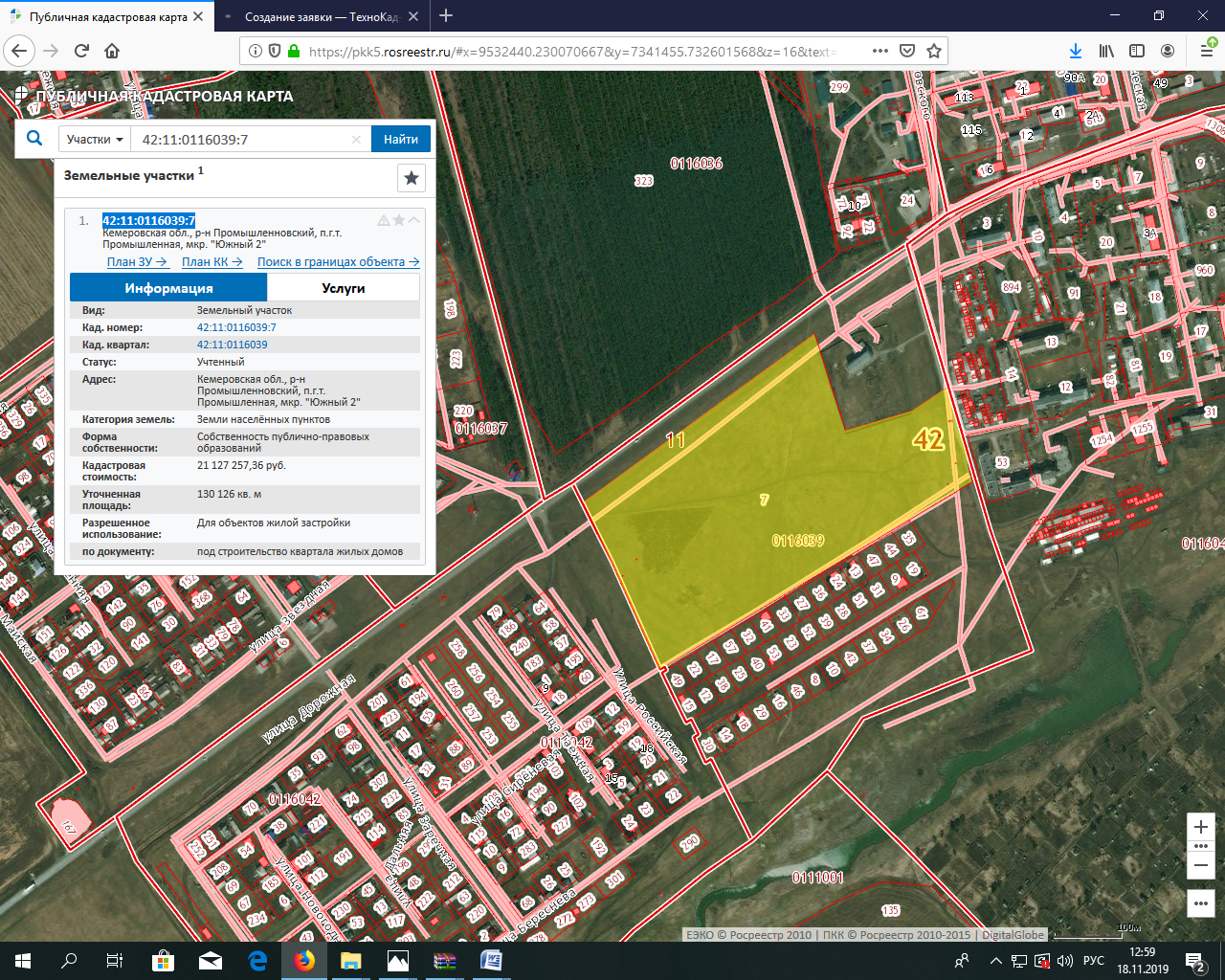 Приложение к письмуадминистрации Промышленновскогомуниципального округаот___________ №___________Название площадкиИнвестиционная площадка под____строительство квартала жилых домов                                                       (указывается возможное использование)Тип площадки/ функциональное назначение  административно-торговая  промышленная  транспортно-логистическая  жилищная  иная _______________Место расположения (адрес)Кемеровская область, пгт. Промышленная, микрорайон «Южный – 2»Удаленность от объектов (в км):Удаленность от объектов (в км):- г. Кемерово69 км- центра муниципального образования 2,1 км- автомагистрали (название дороги)Расстояние по прямой 72 кмРасстояние по дорогам общего пользования 77 кмналичие автомобильных подъездных путей  на границе площадки  на расстоянии 1 км от границы площадки  нет  наличие ограничений (нагрузка на ось, высота)____________________________________________Вид покрытия автодороги   асфальтовое покрытие   грунтовое покрытие Иное___________________Наличие железнодорожной погрузочно – разгрузочной площадки (станции, ее название)  на границе площадки               нет  на расстоянии _____ км от границы площадки  наличие точки примыкания к ж/д путям  наличие ж/д тупика на территории площадкиВместимость вагонов в тупике в шт. _______________Общее состояние ж/д ветки _______________________Текущая пригодность ж/д ветки для приёма вагонов________________________________________Необходимость реставрации (да/нет)_________Наименование близлежащей станции _______________Пропускная способность (вагонов в сутки / в месяц)          в шт. _____/_______Загруженность в %_________Возможность передачи на баланс инвестора ж/д ветки в случае приобретения площадки____________________Удаленность от аэропорта (название)75 км до Международного аэропорта Кемерово им. А.А. ЛеоноваУдаленность от полигонов размещения отходов2 км № полигона в ГРОРО 42-00211-З-00592-250914Рельеф поверхности (ровная, наклонная, террасная, уступами)ровнаяВид собственности  муниципальная собственность  собственность Кемеровской области - Кузбасса  собственность Российской Федерации  частная собственность  собственность на земельный участок не разграниченаКатегория земель  земли населенных пунктов  земли промышленности, энергетики, транспорта, связи, радиовещания, телевидения, информатики, земли для обеспечения космической деятельности, земли обороны, безопасности и земли иного специального назначения  земли сельскохозяйственного назначения  земли особо охраняемых территорий и объектов  земли лесного фонда  земли водного фонда  земли запасаМежевание земельного участка  проведено  не проведеноКадастровый номер 42:11:0116039:7Площадь, в га13, 01 гаВозможность расширения  есть (до ___ га)  нетСтоимость ориентировочная, тыс. руб.Приобретения________Аренды в месяц_____66,7  тыс. руб.____Возможные меры поддержки ТОСЭР       ОЭЗ ФРМ           Другие____________Вид инфраструктурыЕдиница измеренияМощностьМощностьРасстояние от границы площадки до точки подключения/присоединения, кмСтоимость подключения к ресурсуСтоимость ресурсаПоставщик ресурсаВид инфраструктурыЕдиница измеренияСуществующаяДоступная к подведению Газ м3/час --ТеплоснабжениеГкал/час -0,038ЭлектроэнергиякВт-0,03Водоснабжением3/час-0,038Водоотведением3/час-0,46Наименование здания/сооруженияПлощадь, м2ЭтажностьСтепень завершенности в %Год постройки, оценка текущего состоянияВысота этажа, мСтроительный материал конструкцииСостояние, степень износа, %Возможность расширенияИспользование в настоящее время----------Вид ресурсовВеличина разведанных/ подтвержденных запасовСтатус месторожденияРасстояние от границы площадки до месторождения, км----Численность населения, проживающего в ближайшем населенном пункте, человек17345в том числе трудоспособного населения, человек*Численность трудовых ресурсов, всего по Промышленновскому муниципальному округу,в том числе население в трудоспособном возрасте2343621989Владелец (собственник)Владелец (собственник)Наименование предприятия/ Ф.И.О.Юридический адрес:Контактное лицо:Контактное лицо:Ф.И.О., должностьУдовиченко Наталья ВикторовнаТелефон8-384-42-7-21-70e-mailudovichenko-nv@mail.ruФорма владения (использования) землей (и) и зданиями(ий) (собственность, аренда, др.)Земельный участок, государственная собственность, на которой не разграничена                        Заместитель главыПромышленновского муниципального округаА.А. Зарубина